Things to try at home! See if you can complete a task and colour it in!Alphabet huntInside orOutside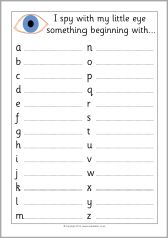 Draw and name 5 insects you could find outside.Write a shopping list of 10 items Read a book outsidePrint or write phase 3 sounds play ‘shoot the sounds’ Make a den/cave and read a story insideMake the number bond 10 hands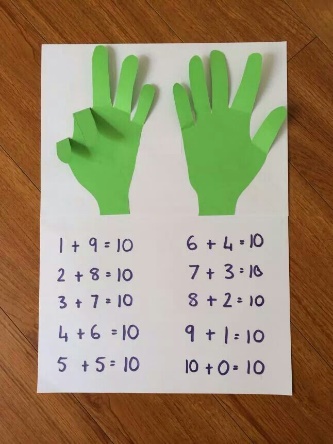 Draw a superhero and write 5 super things they can do!2D and 3D shape hunt inside and outsidePlay a game of hangmanFollow a recipe and bake somethingPlay guess my number ie. It is higher than 6 but lower than 8. What is my number?Play a Card game Play a Board gamePaint a picture of yourself Make a paper spinner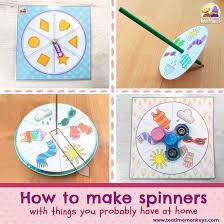 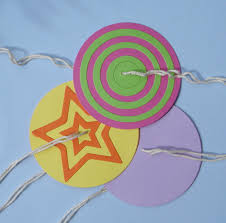 Make a threading animal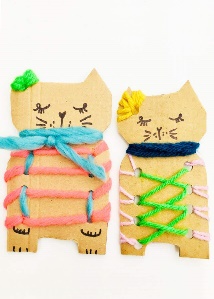 Make a symmetrical butterfly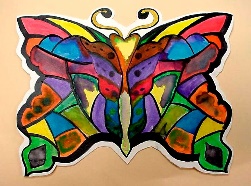 Use water and a paint brush and write all the tricky wordsPlan a picnic. What could we have? Help make it and set it up!Play roll and add dice game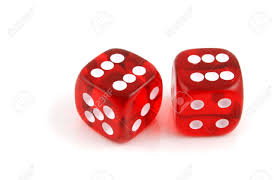 Investigate- What is largest number you can make? What is lowest?Write instructions on how to make a sandwichDesign and make a buildingPlay shops using coins and notes. Adding items, finding change.Write an alternative ending to a story